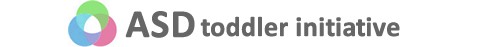 CHECKLIST FOR IMPLEMENTATIONEvidence-based Practice: Least-to-Most PromptingFor each item  identified below , score using the scoring key: Evidence-­‐based Practice: Least-to‐Most Prom pting For m ore inform ation, visit http:/ / a s dtoddle r.fpg.unc.e du  	Updated 1/2015 OBSERVATION  NOTESObservationProgram:Individual(s) Observed:Toddler’s Name:2 = im plem ented1 = partially im plem ented0 = did not im plem entNA = not applicable1PLANNINGObservation PointObservation PointObservation PointObservation Point1PLANNING12341PLANNINGDate1PLANNINGObserver’s Initials1)  Select and describe the target skills/behaviors1)  Select and describe the target skills/behaviors2)  Identify a specific activity or routine to teach2)  Identify a specific activity or routine to teach3)  Identify the target stimulus3)  Identify the target stimulus4)  Choose the cues or task directions4)  Choose the cues or task directions5)  Select reinforcers5)  Select reinforcers6)  Identify the controlling prompt6)  Identify the controlling prompt7)  Select the type of prompts to be used at each level7)  Select the type of prompts to be used at each level8)  Sequence the prompts from least-to-most8)  Sequence the prompts from least-to-most9)  Decide when to give the cue or task direction9)  Decide when to give the cue or task direction10) Select the length of the response interval10) Select the length of the response interval11) Determine how to fade prompts11) Determine how to fade prompts12) Plan a data collection strategy12) Plan a data collection strategy13) Gather baseline data13) Gather baseline data2Observation PointObservation PointObservation PointObservation Point212342DateUSING THE PRACTICEObserver’s Initials1) Deliver the target stimulus and cue1) Deliver the target stimulus and cue2)  Using the response interval, wait for the toddler to respond2)  Using the response interval, wait for the toddler to respond3) Deliver prompts following  the toddler’s attempts3) Deliver prompts following  the toddler’s attempts4) Fade prompts in the least-to-most hierarchy4) Fade prompts in the least-to-most hierarchy3MONITORING  PROGRESSObservation PointObservation PointObservation PointObservation Point3MONITORING  PROGRESS12343MONITORING  PROGRESSDate3MONITORING  PROGRESSObserver’s Initials1) Schedule and record data1) Schedule and record dataa) Record data on four types of potential responsesa) Record data on four types of potential responses2) Analyze the data2) Analyze the data3) Use information from data to modify the use of least-to-most prompting3) Use information from data to modify the use of least-to-most promptingDateObserver   InitialsTargeted Skill or Behavior,    Comments,    and    Plans    for    Next    StepsDateObserver   InitialsTargeted Skill or Behavior,    Comments,    and    Plans    for    Next    StepsDateObserver   InitialsTargeted Skill or Behavior,    Comments,    and    Plans    for    Next    StepsDateObserver   InitialsTargeted Skill or Behavior,    Comments,    and    Plans    for    Next    Steps